ATIVIDADES DO NÍVEL IRIO GRANDE DA SERRA Vamos reciclar o nosso lixo, com ajuda, pede quatro sacos, preto, do mercado ou transparente e com as cores dos lixos, escrever o material, vamos fazer a diferença. VIDRO                  PLÁSTICO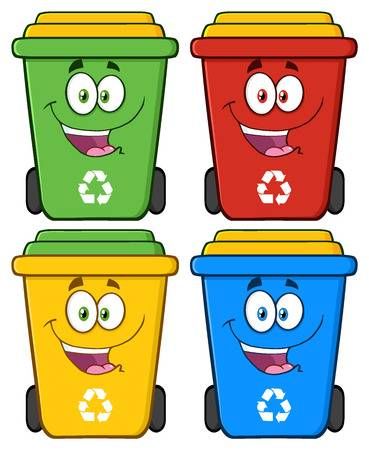 LATA                             PAPELNossa um RIO poluído, mas veja no outro desenho não tem poluição, com ajuda, lápis e giz, vamos desenhar um RIO SEM POLUIÇÃO com muitos peixes.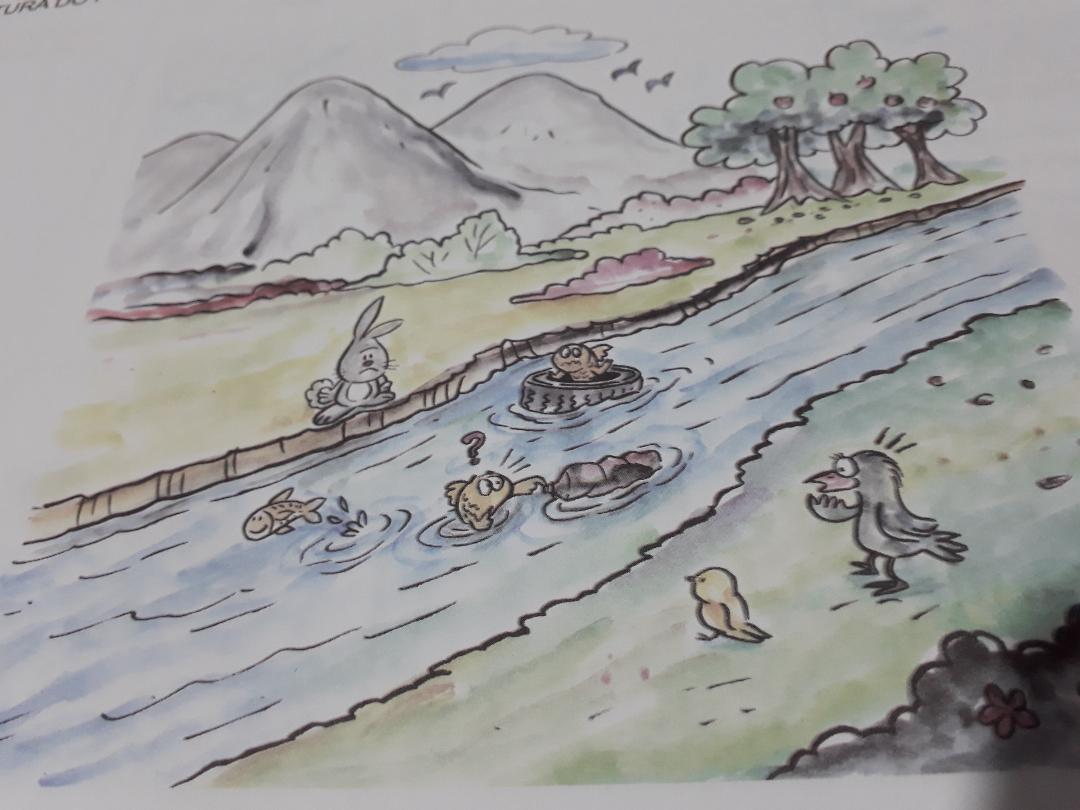 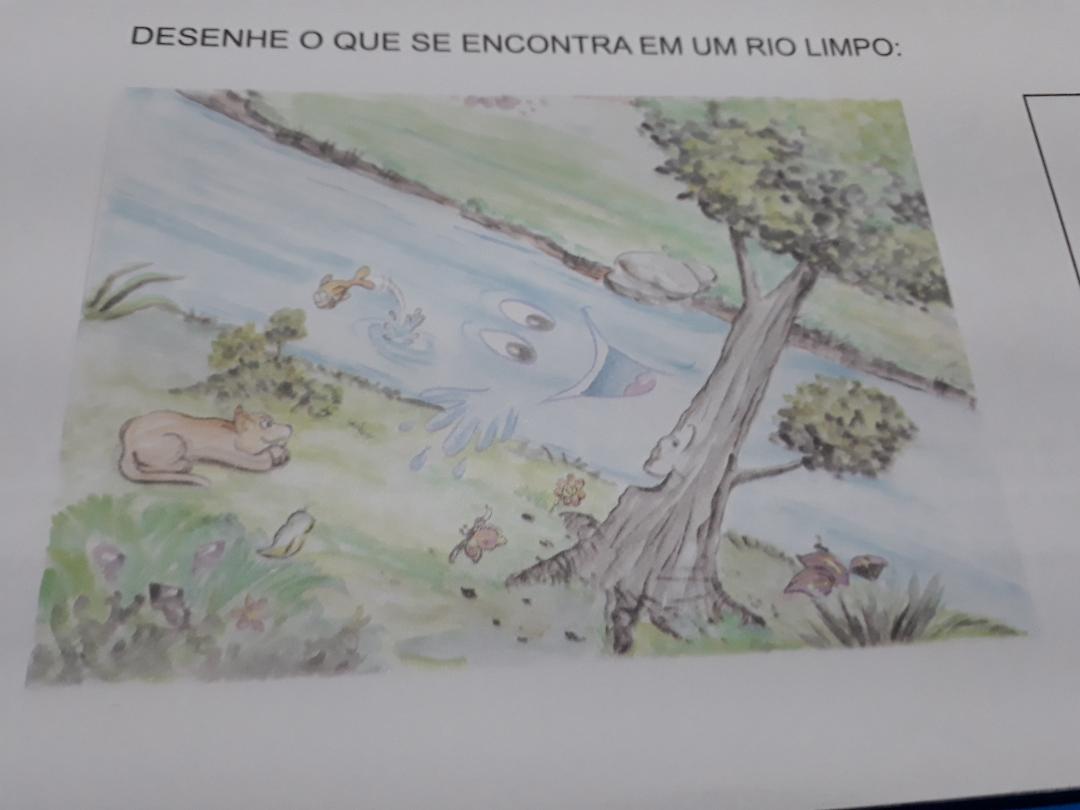 Olha o que em 1927 a Tarsila do Amaral, desenhou árvore do MANACÁ, com ajuda, vamos pintar ou desenhar.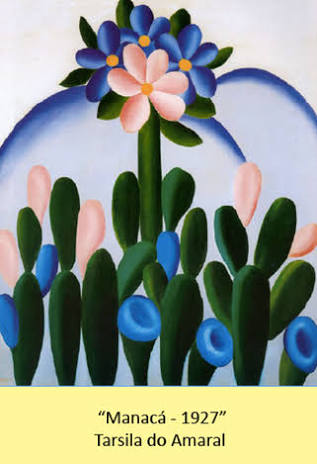 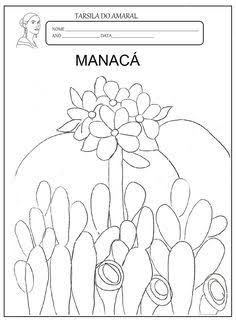 Com ajuda, vamos fazer um Mouse de Cambuci, veja receita: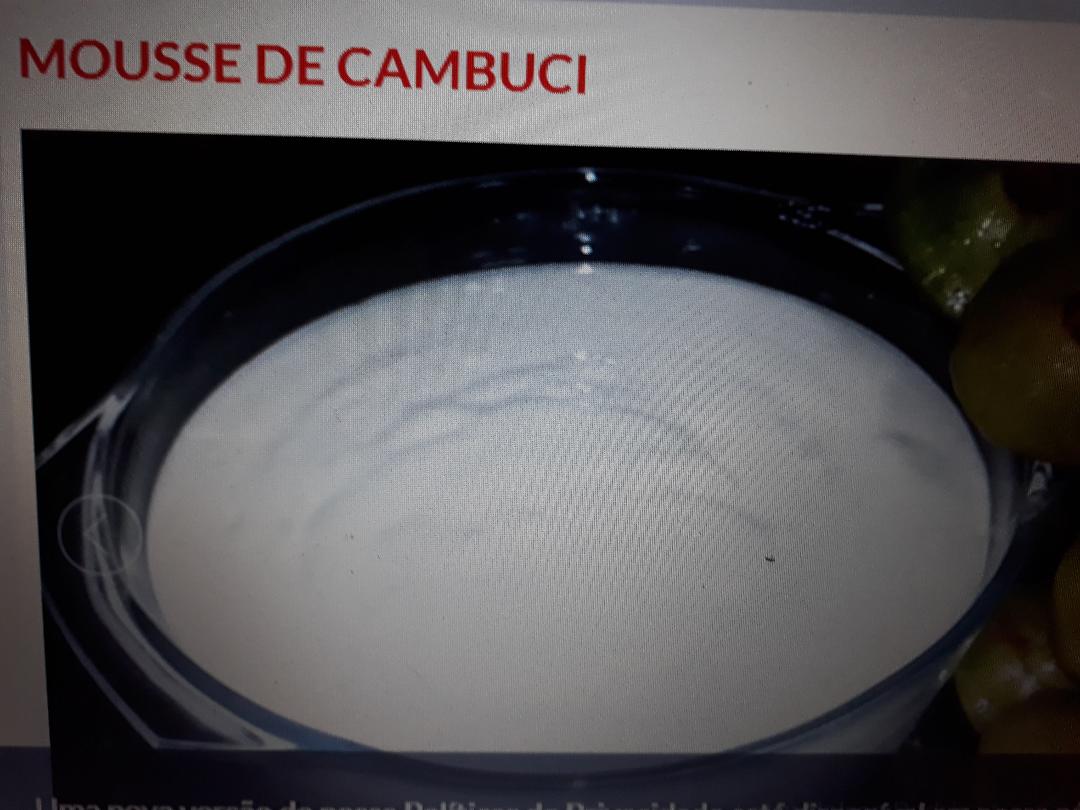 INGREDIENTES:- 6 A 7 CAMBUCIS1 LATA DE LEITE CONDENSADO1 CAIXA DE CREME DE LEITEA MESMA MEDIDA DE LEITE OU ÁGUASE QUISAR COLOQUE 1 SAQUINHO DE GELATINA SEM SABOR É OPCIONALMODO DE FAZERLAVE E DESCASQUE OS CAMBUCIS E COLOQUE NO LIQUIDIFICADORCOLOQUE O LEITE CONDENSADO , A ÁGUA OU O LEITE E O CREME DE LEITEBATA TUDO ATÉ FORMAR UMA PASTA HOMOGÊNEA E COLOQUE GELADEIRA.Esta e a Capela de São Sebastião, com ajuda, vamos fazer uma igreja, qualquer uma que você conhece. Com lápis preto e colorido, um papel, faça um lindo desenho.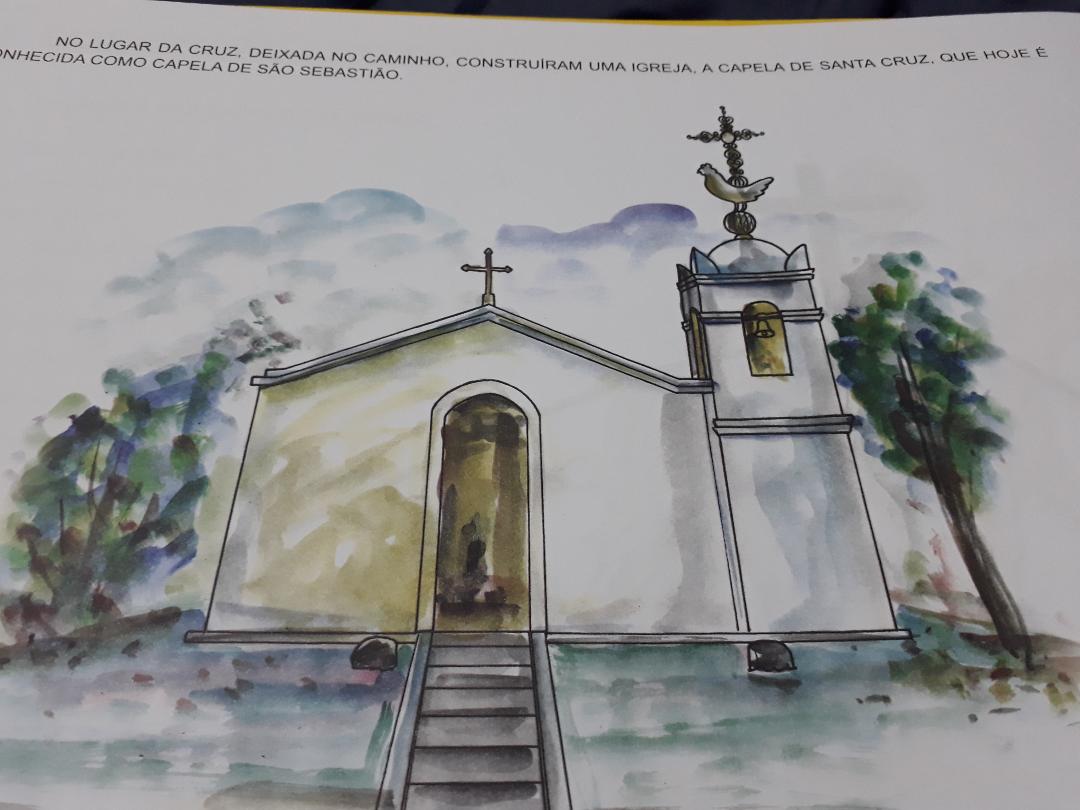 Até a próxima semana...